SOMMAIRE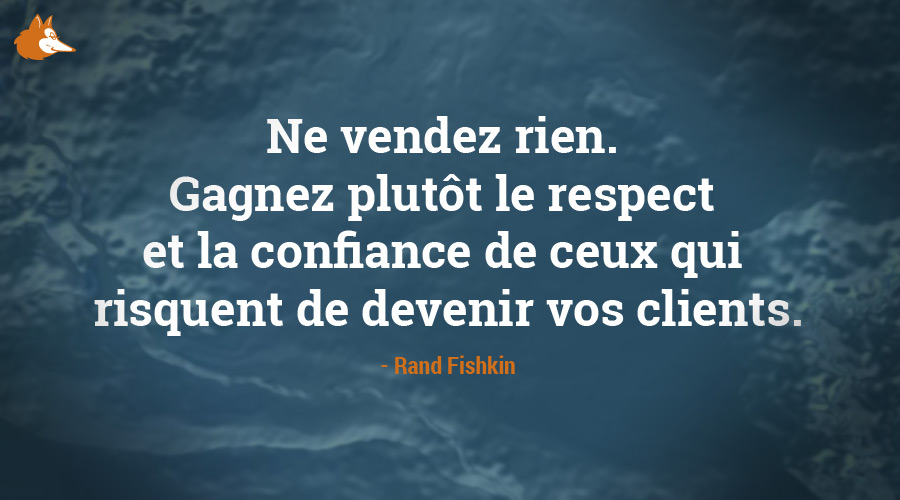 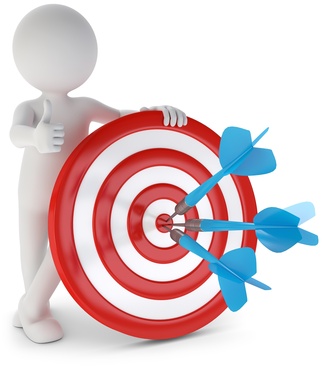 DOSSIER 1 LA MERCATIQUE – MARKETINGDéfinition, à quoi ça sert ? la méthode QQOQCCPDOSSIER 2 LA DÉMARCHE MERCATIQUELes questions à se poser pour faire du marketingDOSSIER 3 LE PAN DE MARCHÉAGELe marketing mix : plan de marchéage ou comment exploiter l’offre commerciale MISE EN APPLICATION : FERREROAnalyse des 3 P : Produits, Distribution, CommunicationMES FICHES OUTILSMES SYNTHÈSESDOSSIER 1
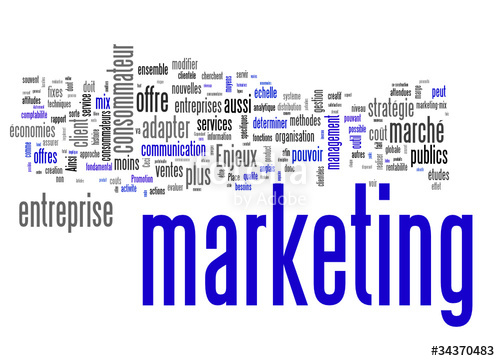 1/ Qu’est-ce que la MERCATIQUE ?Définition :………………………………………………………………………………………………………………………………………………………………………………………………………………………………………………………………………………………………………………………………………………………………………………………………………………………………………………………………………………………………………………………………………………………………………………………………………………………………………………………………………………………………………………………………………………………………………………………………………………………………………………………………………………………………2/A quoi sert la MERCATIQUE ?Actions :……………………………………………………………………………………………………………………………………………………………………………………………………………………………………………………………………………………………………………………………………………………………………………………………………………………………………………………………………………………………………………………………………………………………………………………………………………………………………………………………………………………………………………………………………………………………3/QUELLES SONT LES ÉTAPES DE LA MERCATIQUE ?La méthode QQOQCCP…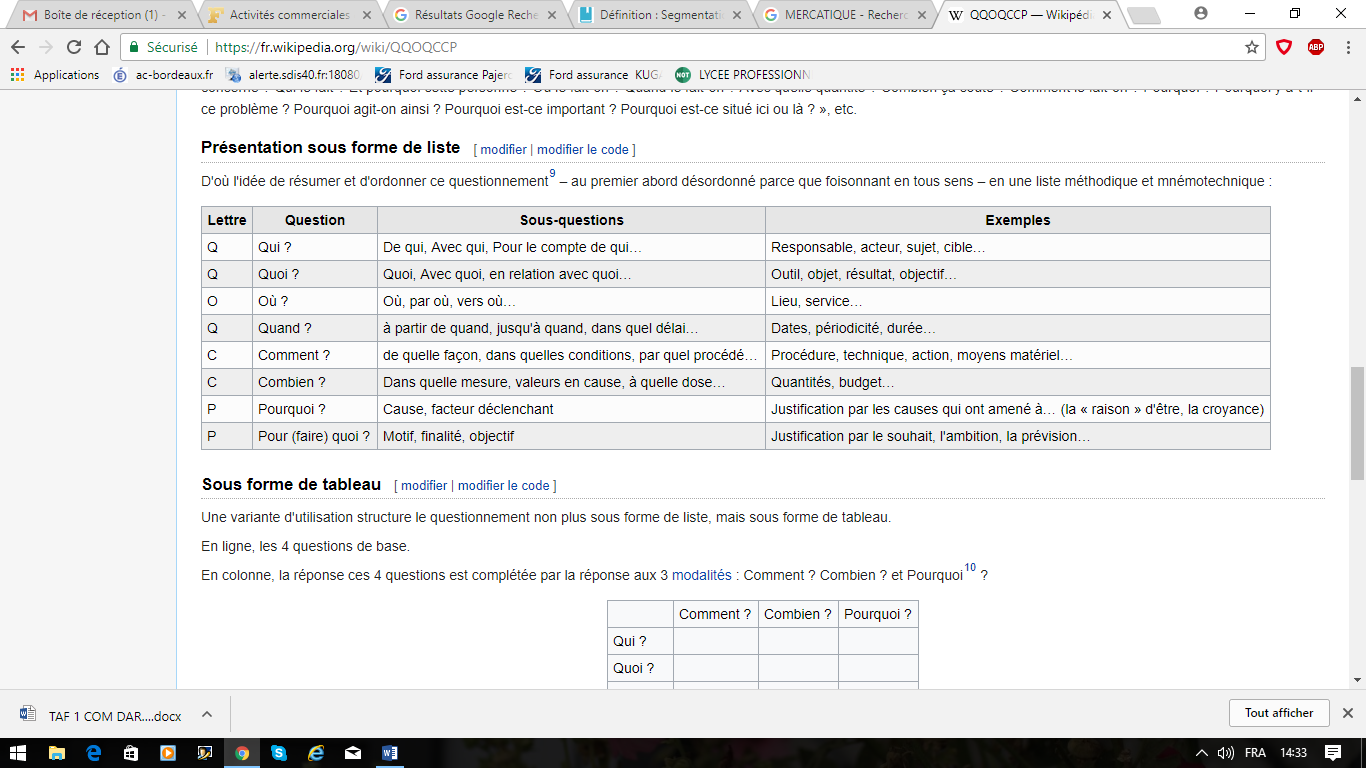 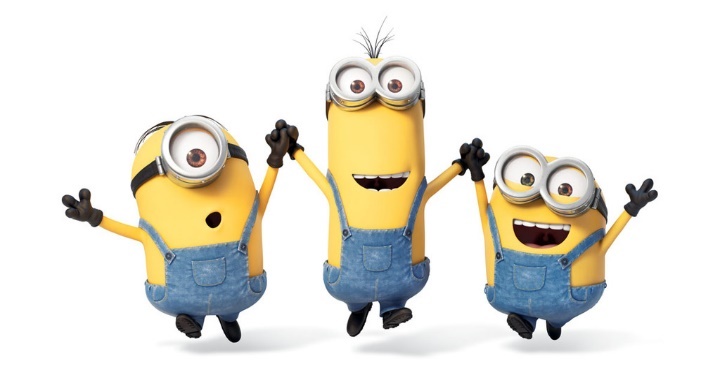 DOSSIER 2 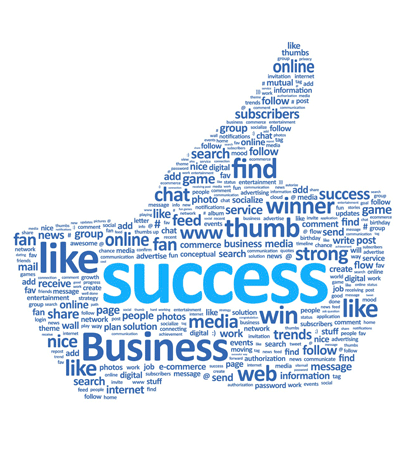 

1/Je veux ouvrir un Point de Vente. Quelles sont les 3 questions à se poser ?DOSSIER 3     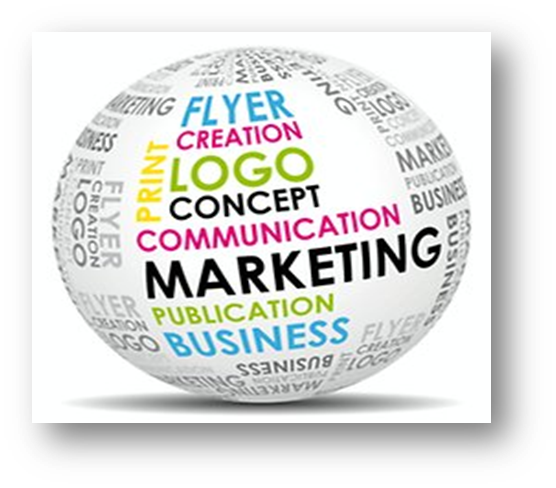 1/ Le plan de Marchéage (ou les 4 P) Définition ……………………………………………………………………………………………………………………………………………………………………………………………………………………………………………………………………………………………………………………………………………………………………………………………………………………………………………………………………………………………………………………………………………………………………………………………………………………………………………………………………………………………………………………………………………………………………………………………………………………………………………………………………………………………………………………………………………………………………………………………………………………………………………………………………………………………………………………………………………………………………………………………..………………………………………………………………………………………………………………………………………………………………………………………………………………………………………………………………………………………………………………………………………………………………………………………………………………………………………………………………………………………………………………………………………………………………………………………………………………………………………………………………………………………………………………………………..2/ Représentation graphique du plan de marchéage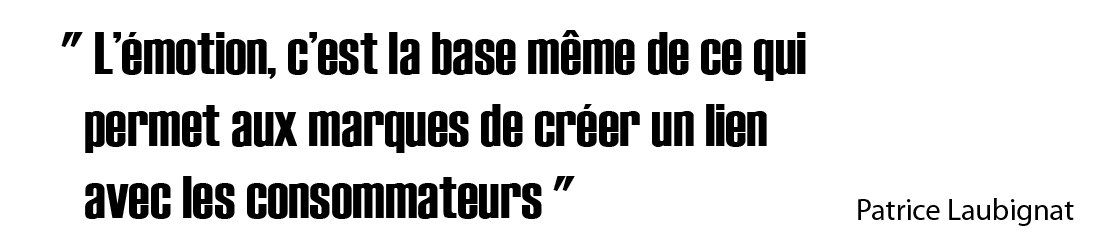 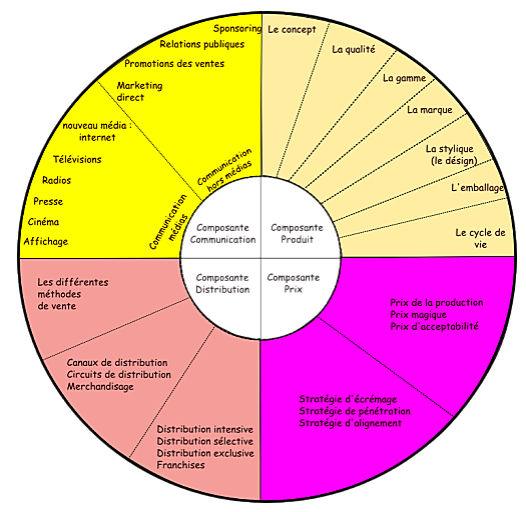 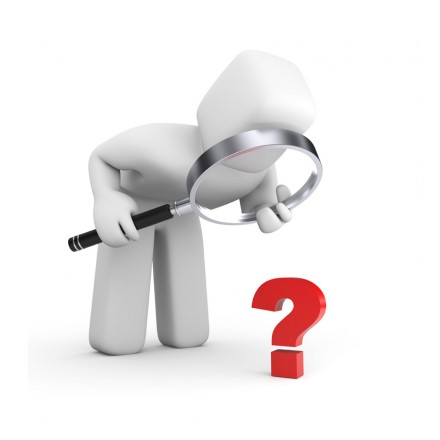 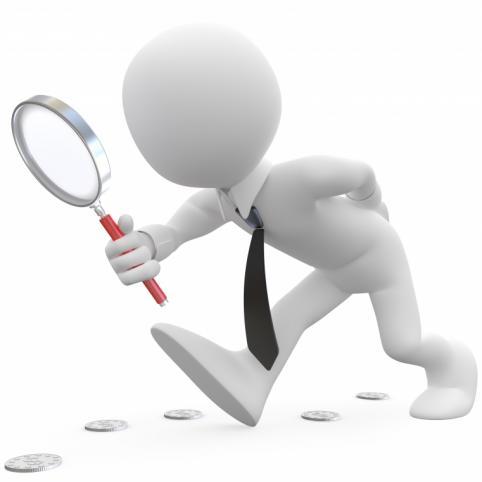 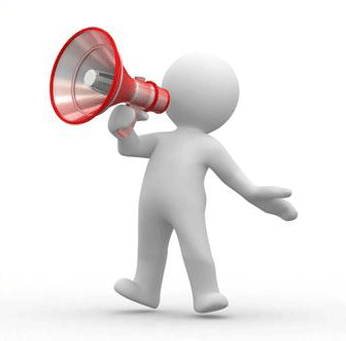 Mise en application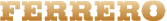 Travail à faire : 1/ Je consulte le site internet de la société FERRERO https://www.ferrero.fr/2/ A l’aide du schéma (représentation graphique) du plan de marchéage, je réponds aux questions suivantes :Question 1 : Que peut-on dire de la composante PRODUITS ?Question 2 : Que peut-on dire de la composante COMMUNICATION ?Question 3 : Que peut-on dire de la composante DISTRIBUTION ?MES FICHES OUTILS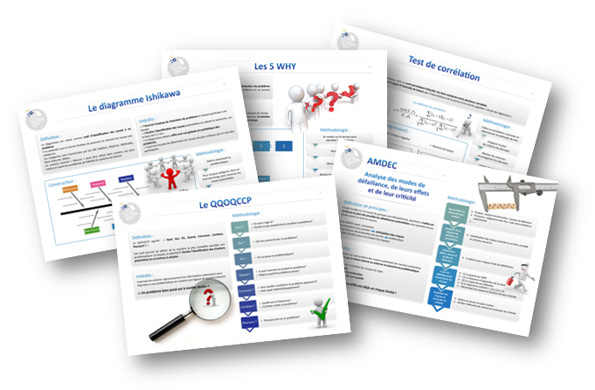 Le langage des couleursLe cycle de vie du produitLa gammeLe packagingPlan d’étude d’un produitLa zone de chalandiseLes circuits de distribution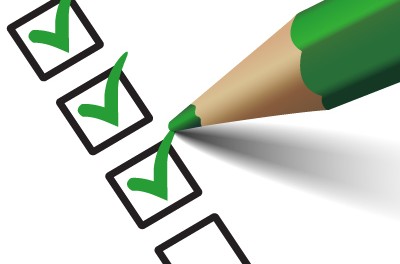 FICHE ILE LANGAGE DES COULEURSFICHE IILE CYCLE DE VIE DU PRODUIT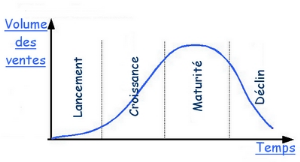 FICHE IIILA GAMME1/DéfinitionLa gamme de produits désigne l'ensemble des produits proposés par une entreprise destinés à satisfaire le même besoin 2/Largeur et profondeur de gammeLes gammes de produits se caractérisent par 2 éléments :Leur largeur : le nombre de lignes de produits proposées.Leur profondeur : le nombre de produits différents par ligne.La longueur de gamme correspond au nombre total de références dans la gamme de produit (= largeur * profondeur). C'est le nombre total de références commercialisées par la marque dans la gamme.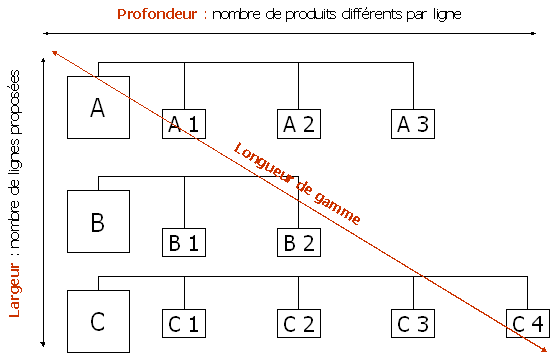 La gamme d'automobiles Peugeot.- Largeur : Peugeot propose plusieurs lignes : 107, 207, 307, 407, etc.- Profondeur : Peugeot propose plusieurs types de motorisation et d'équipement dans chaque ligne. Par exemple, sa 207.Deux stratégies de gestion de gamme sont envisageables :On joue sur la largeur de gamme en multipliant les lignes de produits et en réduisant le nombre de variétés proposées. On est alors dans des stratégies dites généralistes.On joue sur la profondeur de gamme : sur quelques lignes de produits, on propose un nombre important de références différentes (on se spécialise).Exemple : La gamme automobiles PEUGEOT 2017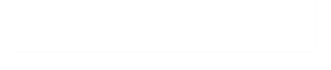 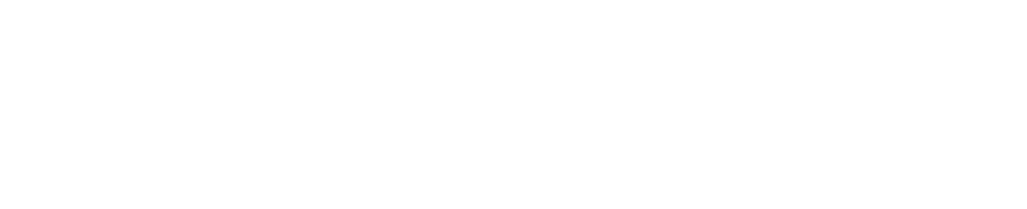 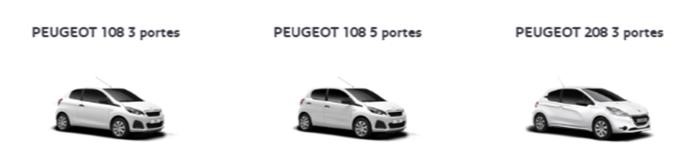 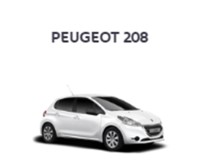 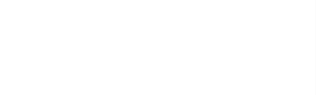 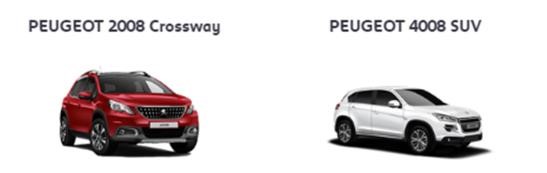 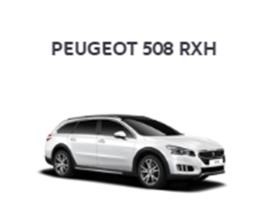 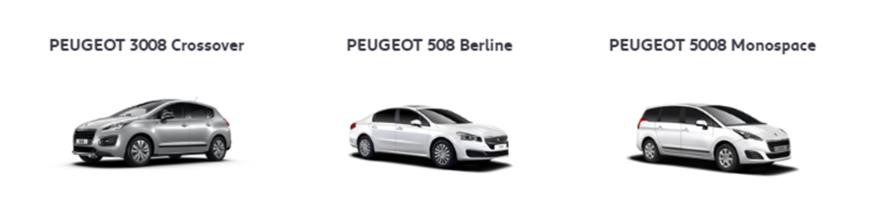 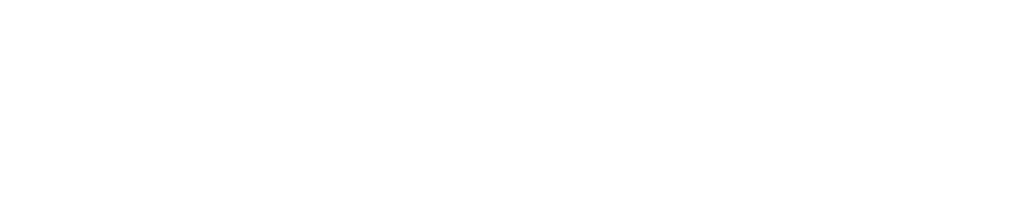 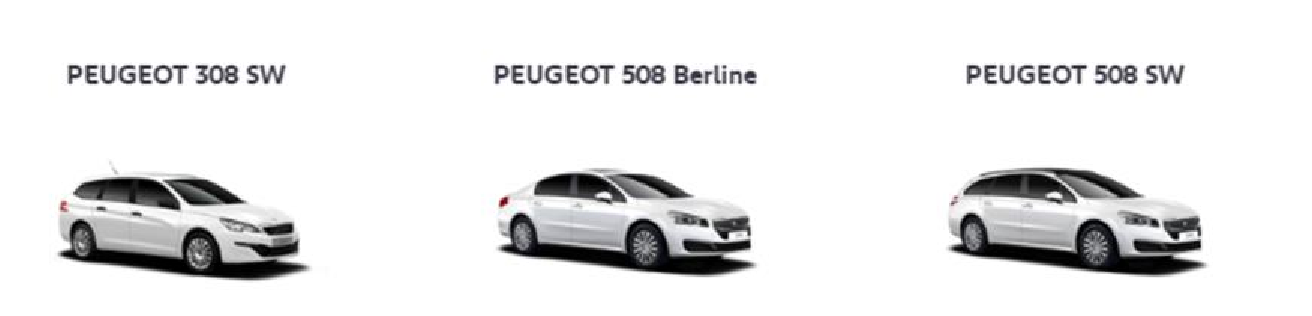 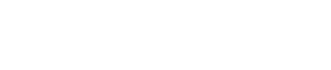 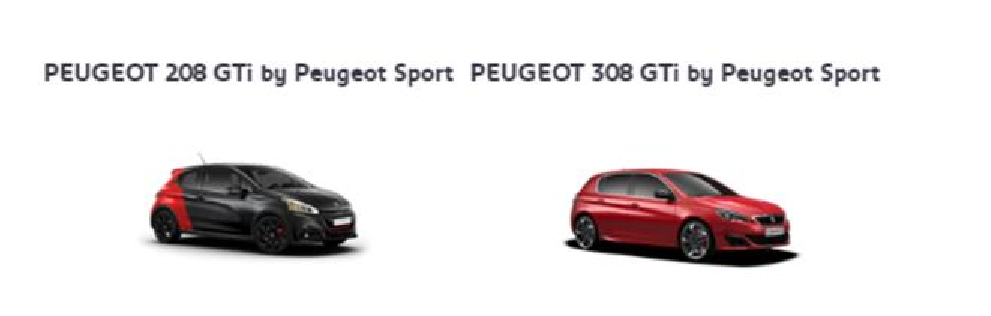 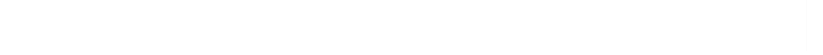 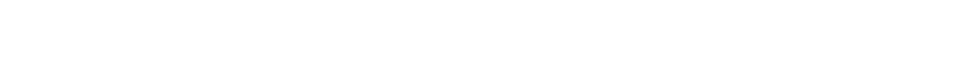 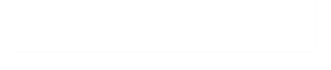 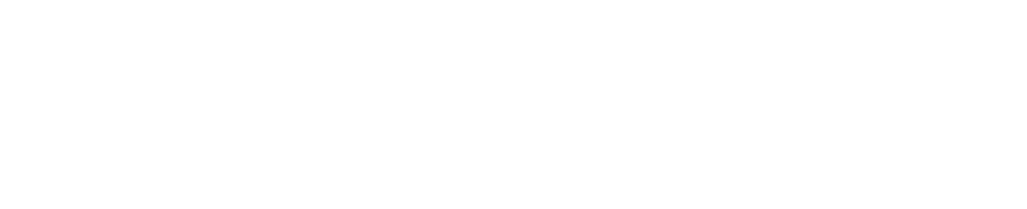 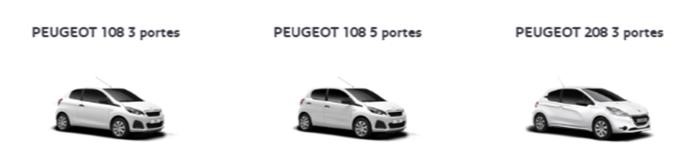 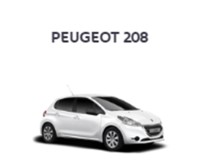 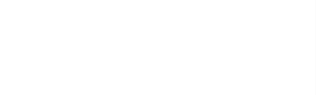 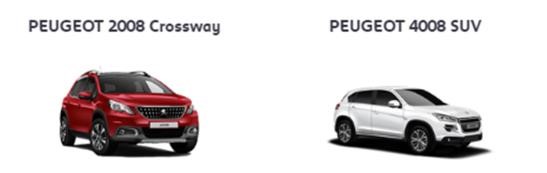 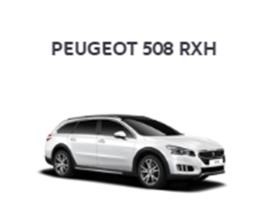 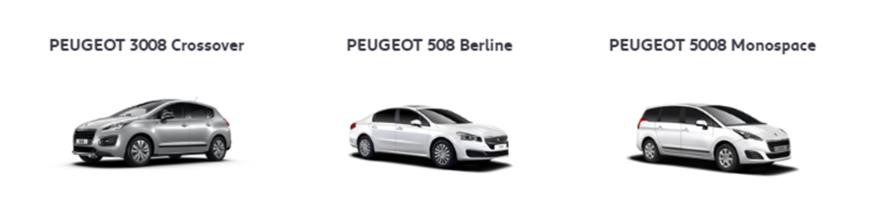 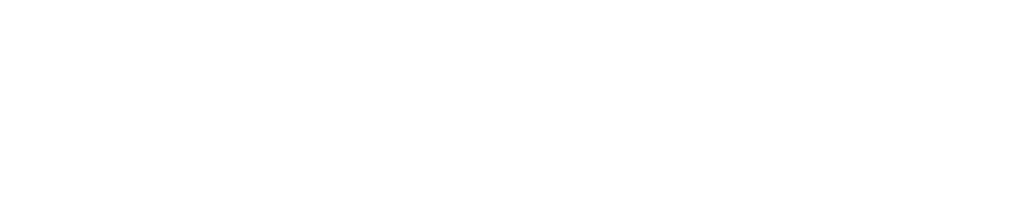 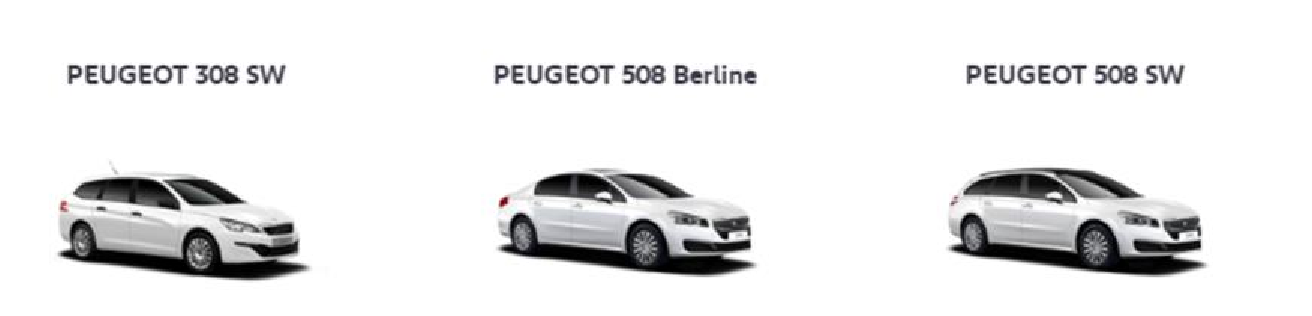 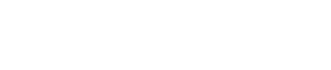 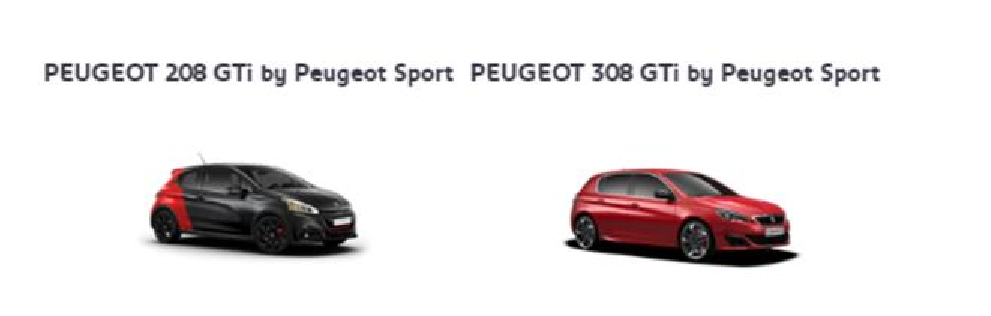 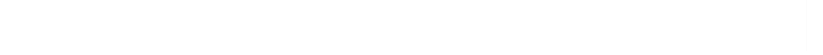 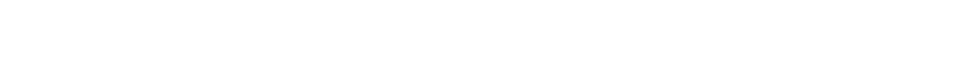 FICHE IVLE PACKAGING 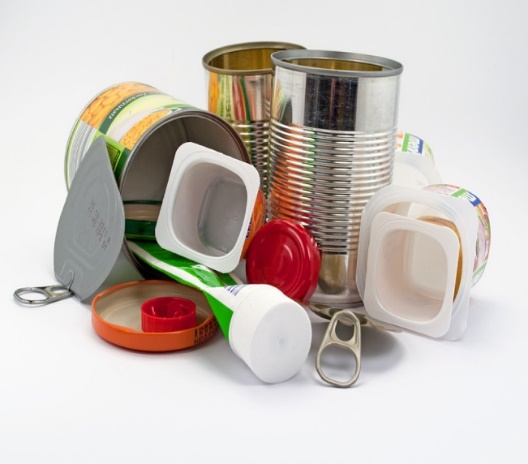 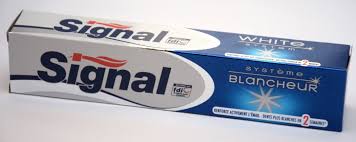 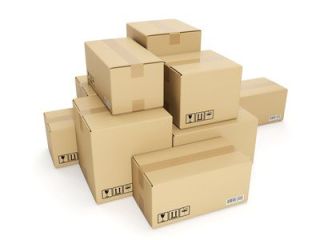 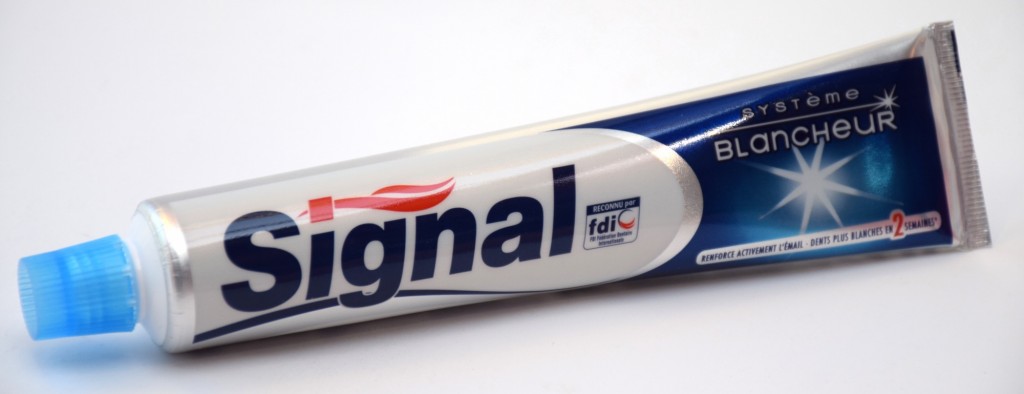 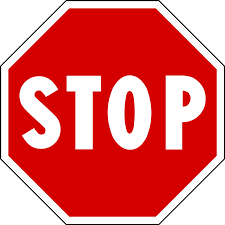 	FICHE VPLAN ETUDE PRODUIT1/ La présentation-Nom du produit-Utilité du produit (services attendus, besoins satisfaits)-Situation du produit dans la gamme/nomenclature-Marché du produit, segmentation du produit2/caractéristiques techniques-Composition, formule-Processus de fabrication-Qualité-Encombrement3/caractéristiques commerciales-Marque, emballage, manutention, stockage, étiquetage, style, gamme, canaux de distribution, transport, prix, SAV, publicité, méthodes de vente, services associés MES SYNTHÈSES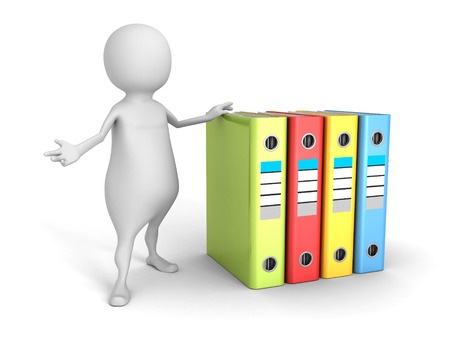 La zone de chalandiseLes circuits de distributionLa clientèleL’exploitation de l’offre commerciale
La zone de chalandise est la zone de provenance des clients potentiels et existants d’un PDV. Elle se décompose en 3 zones : Primaire, Secondaire et Tertiaire. Elle se calcule en temps ou en distance.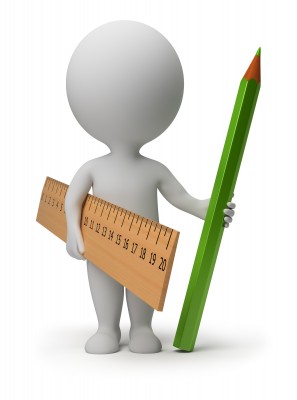 Pour connaitre la délimitation de la zone, on utilise · les lieux d'habitation
· la distance par rapport au magasin
· le temps d'accès
· les habitudes de la population concernant la manière de se rendre sur les lieux de vente

1/Zone primaire : c'est la zone qui se trouve la plus près du magasin et qui a le plus fort taux d'attractivité commercial.2/Zone secondaire : Elle se trouve entre la zone primaire et la zone tertiaire ; elle a un fort taux d'attractivité.3/Zone tertiaire : C'est la zone qui se situe le plus loin du magasin ; elle a un taux d'attractivité faible.Les différentes formes de détermination de la zone :A/Les courbes isochrones : Se calcule en fonction du temps de déplacement vers le lieu de vente : zone primaire 5' zone secondaire 10', zone tertiaire 20'. Cette méthode est utilisée par les grands magasins (hypermarchés, supermarchés)B/Les courbes isométriques : se calculent en fonction des distances par rapport au point de vente : zone primaire 200m, zone secondaire 500m, zone tertiaire Ikm. Cette méthode est plus utilisée pour les commerces de proximité (marche à pied par exemple).Le bon réflexe :Ne manquez pas une occasion de connaître le lieu de résidence de vos clients, par exemple au moment de leur passage en caisse. Constituez et actualisez votre fichier client.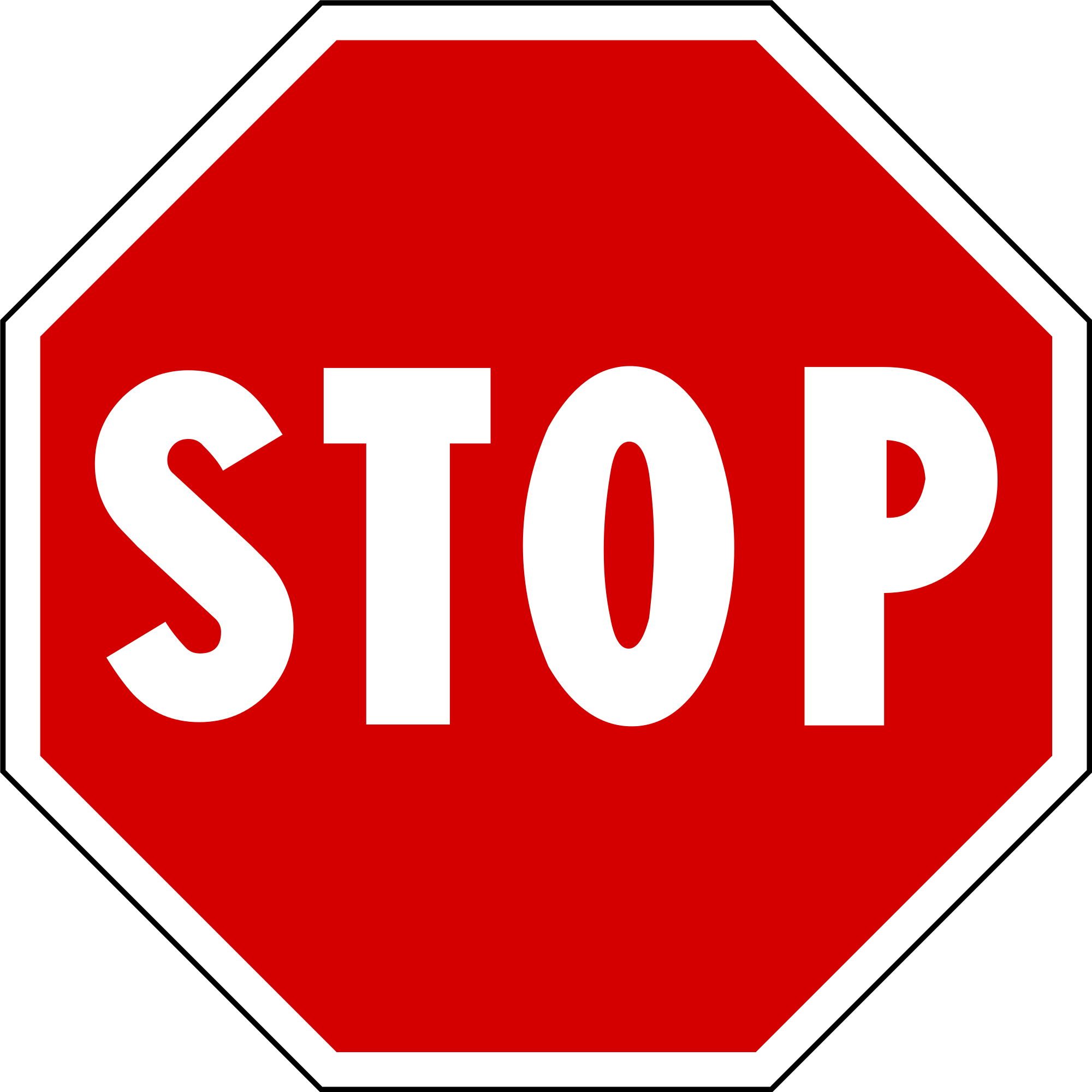 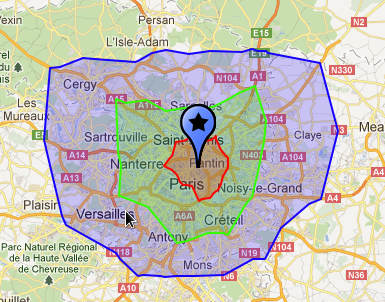 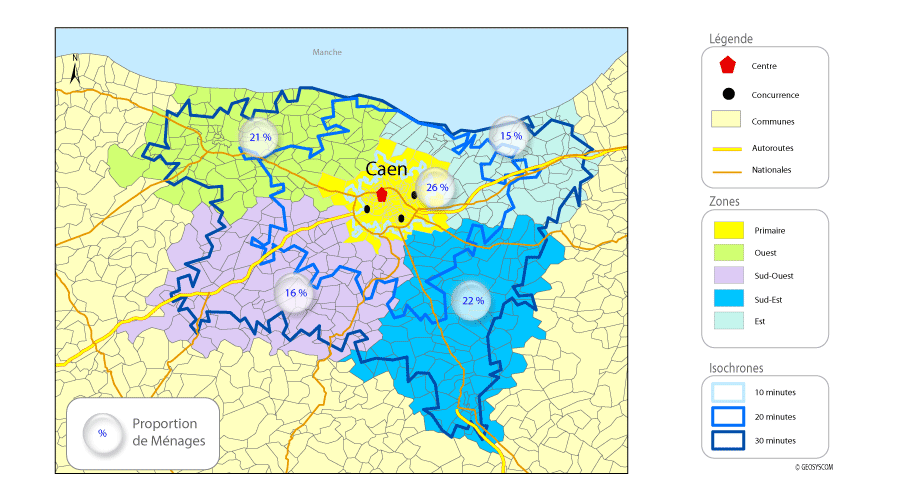 POLITIQUE DE PRODUITS ET DE SERVICESQue dois-je connaître de mes produits ?QUALIFIER LA CLIENTÈLEQue dois-je connaître de mes clients ?CONNAITRE SA CONCURRENCE POUR MIEUX COMMUNIQUERQue dois-je connaître de mes concurrents ?BLANCLe blanc évoque la pureté, la propreté, la sécurité, la fraîcheurNOIRCouleur du luxe par excellence, le noir est à l'origine la couleur du clergé, de l'austérité et du deuil. Aujourd'hui encore, il donne une image haut de gamme à un produit.ROUGELe rouge est la couleur signal par excellence" Historiquement, c'est la couleur de la guerre, du pouvoir ». Le rouge symbolise aussi la vitesse, le dynamisme, le désir et l'amour.BLEUCouleur préférée des Européens, le bleu est particulièrement apprécié des hommes. On l'associe d'ailleurs naturellement aux petits garçons. C'est aussi une couleur apaisante et relaxante et "rafraichissante"VERTLongtemps considéré comme "tabou" (c'était la couleur du diable au Moyen-âge), le vert revient en force dans nos produits. Le vert symbolise aujourd'hui le printemps, le renouveau, la santé.ORANGEMoins brutal que le rouge, il évoque la gaîté et le dynamisme, favorisant les achats d’impulsion. Il est toutefois discount. ROSEEvoque la douceur, l’amour, lutte contre les angoisses. Mais trop de rose renvoie à l’inertie, l’infantilisme : qui sont les sens négatifs de cette couleur.GRISSynonyme de technologie, d’efficacité. On le retrouve dans le high-tech ou les produits masculins. Mais trop de gris donne une sensation de tristesse.  JAUNEC’est une couleur très stimulante qui donne une impression de chaleur, mais évoque aussi la trahison. Elle plaît aux jeunes mais par petites touchesVIOLETÉvoque la volupté mais est très difficile à manier. Il évoque aussi la religion. Mise au pointLancementLancementCroissanceMaturitéDéclinDescription de la phase-Elaboration du produit (recherches, tests, expérimentations)-Elaboration du produit (recherches, tests, expérimentations)Distribution du produit sur le marché-Augmentation des ventes-Accroissement de la clientèle-Apparition de la clientèle-Plafonnement des ventes-Forte pression des concurrents-Forte diminution des ventes-Vieillissement du produitCONDITIONNEMENTEMBALLAGE